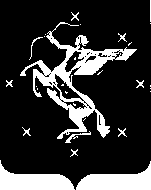 А Д М И Н И С Т Р А Ц И Ягородского округа Химки Московской областиМУНИЦИПАЛЬНОЕ БЮДЖЕТНОЕ ДОШКОЛЬНОЕ ОБРАЗОВАТЕЛЬНОЕ УЧРЕЖДЕНИЕ ДЕТСКИЙ САД № 48 «Мечта»Московская область, город Химки, Микрорайон Планерная, дом 11, строение 1ИНН 5047145829 E-mail: ds48mbdou@mail.ruТема: «Что? Где? Когда?»Сценарий интеллектуальной игры для детей с особыми возможностями здоровья (тяжелыми речевыми нарушениями) подготовительной к школе группы по теме: «Продукты питания»Подготовила и провела:учитель-логопед Зайцева Екатерина Дмитриевнаг. о. Химки, 2020Цель: обобщить и систематизировать знания детей по теме «Продукты питания»ЗадачиКоррекционно-образовательные: Закреплять и активизировать словарь по лексической теме «Продукты питания». Закреплять знания детей о продуктах питания, их происхождении и способах приготовления. Упражнять в согласовании существительных с числительными.Коррекционно-развивающие: Развивать внимание, память, логическое мышление, связную речь. Развивать мелкую моторику пальцев рук, развивать речедвигательные навыки2. Коррекционно-воспитательные: Воспитывать у детей желание помогать другим людям и сказочным героям.Оборудование и материалы: интерактивная доска, проектор, ноутбук, отрывки  из  мультфильмов:  «Простоквашино»,  «Малыш  и  Карлсон»,«Горшочек каши», «Котенок Гав», разрезные картинки с изображением молочных продуктов, банки с вареньем (4 вида), картинки с изображением ягод, крупы в мешочках (4 вида), крупы в прозрачных пакетах, упаковка сосисок, аудио запись звуков.Интеграция образовательных областей: Образовательная область «Социально-коммуникативное развитие»: развитие общения и взаимодействия ребенка со взрослыми и сверстниками формирование готовности к совместной деятельности со сверстниками Образовательная область «Познавательное развитие»: развитие любознательности и познавательной мотивации, формирование познавательных действий, сенсорное развитие. Образовательная область «Речевое развитие»: совершенствовать диалогическую форму речи, поощрять попытки высказывать свою точку зрения, согласие или несогласие с ответом товарища Образовательная область «Художественно-эстетическое развитие»: обогащать сенсорный опыт. Включать в процесс ознакомления с предметами движения рук по предмету. Образовательная область «Физическое развитие»: сохранение и укрепление здоровья детей, поддерживать интерес к подвижным играм.Виды детской деятельности: двигательная, коммуникативная, художетсвенно-эстетическая, игровая, познавательно-исследовательская.Предварительная работа:1. Организационный моментНа экране заставка игры «Что? Где? Когда?»Звучит музыка, дети входят в зал и встают около своих мест Логопед: «Сегодня понедельник, 23 ноября, московское время 10.00. Мы начинаем осеннюю игру «Что? Где? Когда?» Против сказочных героевсегодня играет самая юная команда «Василек», а именно:Башкатов Иван Бухарина Полина Воробьева Ульяна Дедов ЗахарКозырь Полина Коновалова ИринаМеркушева Варвара Подшивалов Григорий Яковлев МихаилДети садятся на свои места Логопед: «Игра до 4 очков! Счет 0:0! Первый раунд!»Звучит горнЛогопед раскручивает барабан, берет конверт, на который показывает стрелка, открывает его!Логопед: «Против вас играет первый сказочный герой. Внимание на экран!».На экране демонстрируется отрывок из мультфильма «Простоквашино»Логопед: «Знатоки! Кто против вас сегодня играет?»Дети: «Кот Матроскин»Логопед: «Какой продукт любил кот Матроскин?»Дети: «Молоко»Логопед: «К каким продуктам можно отнести молоко?»Дети: «Молочным продуктам»Логопед: «Какие еще молочные продукты вы знаете?»Дети: «Кефир, молоко, сыр, творог, мороженое»Логопед: «Внесите черный ящик!»Под музыку вносят черный ящикЛогопед: «Вам необходимо определить, какой продукт лежит в ящике. У вас одна попытка, но кот Матроскин готов дать вам подсказку. Для этого вам нужно выполнить его задание. Каждому продукту, расположенному на столе, необходимо найти свою часть»Детям предлагаются разрезные картинки, к которым необходимо подобрать пару, задание выполняется всей командойЛогопед: «Вы отлично выполнили задание, поэтому кот Матроскин предлагает вам подсказку: в черном ящике продукт желтого цвета, треугольной формы, имеет дырочки»Дети: «Это сыр»Логопед: «И это правильный ответ! Счет 1:0 в пользу Знатоков! Второй раунд! Крутите барабан!»Звучит горнЛогопед раскручивает барабан, берет конверт, на который показывает стрелка, открываетЛогопед: «Против вас играет второй сказочный герой! Внимание на экран!На экране демонстрируется отрывок из мультфильма«Малыш и КарлсонЛогопед: «Знатоки! Кто против вас сегодня играет?»Дети: «Карлсон»Логопед: «Какой продукт любил Карлсон?»Дети: «Варенье»Логопед: «Какое на вкус варенье? Сладкое, соленое или кислое?»Дети: «Варенье на вкус сладкое»Логопед: «Внесите черный ящик!»Под музыку вносят черный ящикЛогопед: «Вам необходимо определить, какой продукт лежит в ящике. У вас одна попытка, Карлсон готов дать вам подсказку. Для этого вам нужно закрыть глаза и определить, какого вкуса варенье перед каждым из вас».Детям предлагается закрыть глаза и определить по запаху какое это варенье (задание выполняет подгруппа детей)1-ый ребенок: У меня клубничное варенье 2-ой ребенок: У меня яблочное варенье3-ий ребенок: у меня абрикосовое варенье 4-ый ребенок: у меня малиновое вареньеЛогопед: «Вы отлично выполнили задание, поэтому Карлсон предлагает вам подсказку: в черном ящике продукт в банке из ягод с сахаром!»Дети: «Ягодное варенье»Логопед: «И это правильный ответ! Счет 2:0 в пользу Знатоков! Третий раунд! Крутите барабан!Звучит горнЛогопед: «Пока наш барабан крутится, мы с вами немного передохнем и сделаем музыкальную паузу!»Дети встают в круг и выполняют движения за логопедомЯгоду малинку соберем (идут по кругу и собирают ягоды)И в воскресенье сварим вареньеДолго варили, мешали студили (движения варки)А потом по баночкам разлили и закрыли (движения закрытия банки)Зимой будем открывать, идем за ягодкой опятьЯгоду смородину соберем (идут по кругу и собирают ягоды)И в воскресенье сварим вареньеДолго варили, мешали студили (движения варки)А потом по баночкам разлили и закрыли (движения закрытия банки)Зимой будем открывать, идем за ягодкой опятьДети рассаживаются по своим местамЛогопед раскручивает барабан, берет конверт, на который показывает стрелка, открываетЛогопед: «Против вас играют герои мультфильма « Горшочек с кашей»! Внимание на экран!»На экране демонстрируется отрывок из мультфильма «Горшочек каши»Логопед: «Чем горшочек накормил всех жителей города?»Дети: «Кашей»Логопед: «Какая на вкус каша? Сладкая, соленая или кислая?»Дети: «Каша на вкус сладкая/соленая»Логопед: «Из чего делают кашу?»Дети: «Из молока, крупы, сахара, соли, масла»Логопед: «Внесите черный ящик!»Под музыку вносят черный ящикЛогопед: «Вам необходимо определить, какой продукт лежит в ящике. У вас одна попытка, но герои мультфильма готовы дать вам подсказку. Для этого вам нужно определить на ощупь, какая крупа перед вами?»Перед детьми контейнеры с гречкой, рисом, горохом, манкой. Детям предлагается, опираясь только на свои тактильные ощущения, определить, в каком ящике, какая крупаЛогопед: «Вы отлично выполнили задание, поэтому наши герои предлагают вам подсказку: в черном ящике продукт из гречневой крупы!»Дети: «Гречневая каша»Логопед: «И это правильный ответ! Счет 3:0 в пользу Знатоков! Четвертый раунд! Крутите барабан!»Звучит горнЛогопед раскручивает барабан, берет конверт, на который показывает стрелка, открываетЛогопед: «Внимание на экран!»На экране демонстрируется отрывок из мультфильма «Котенок Гав»Логопед: «Знатоки! Кто против вас сегодня играет?»Дети: «Котенок Гав»Логопед: «Какой продукт съел котенок Гав со своим другом?»Дети: «Сосиску»Логопед: «К каким продуктам можно отнести сосиску?»Дети: «К мясным?»Логопед: «Почему?»Дети: «Сосиска сделана из мяса»Логопед: «Какие еще мясные продукты вы знаете?» Дети: «Котлета, колбаса, шашлык, сардельки» Логопед: «Внесите черный ящик!»Под музыку вносят черный ящикЛогопед: «Вам необходимо определить, какой продукт лежит в ящике. У вас одна попытка, но котенок Гав готов дать вам подсказку. Для этого вам нужно определить правильно на слух, как готовить суп мясной суп».Логопед предлагает детям разные звуки и картинки к ним, дети слушают звуки и правильно расставляют картинкиДети:Закипает вода в кастрюле с мясомРежут продуктыПродукты жарятВысыпают продукты в кастрюлюРазливают по тарелкамЛогопед: «Вы отлично выполнили задание, поэтому котенок Гав предлагает вам подсказку: в черном ящике продукт, сделанный из мяса, имеющийовальную форму, его необходимо варить, котенок Гав делил этот продукт со своим другом».Дети: «Сосиски»Логопед: «И это правильный ответ!» Со счетом 4:0 выигрывают Знатоки. Поздравляем!III Заключительная частьЛогопед: «Дети, вам понравилась наша игра? А какие задания вам больше всего запомнились? Большое спасибо за игру. Мы будем рады приветствовать вас на зимней игре в новом году».В честь вашего выигрыша мы дарим вам памятные дипломы: Башкатов Иван – самый догадливыйБухарина Полина – самая смышленая Воробьева Ульяна – самая находчивая Дедов Захар – самый сообразительный Козырь Полина – самая премудраяКоновалова Ирина – самая рассудительная Меркушева Варвара – самая эрудированная Подшивалов Григорий – самый догадливый Яковлев Михаил – самый находчивый